AED :_______________ Lycée Polyvalent BALATA  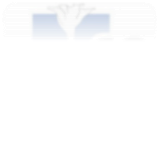 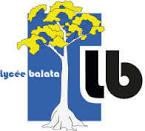 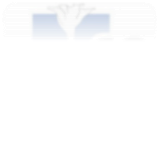 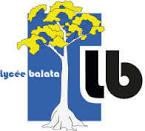 Fiche d’inscription année scolaire 2020-2021 1ère  BAC PRO IDENTIFICATION DE L’ÉLÈVE Nom : ____________________________________ Prénom : _______________________ Date de naissance :________________________ Pays de naissance :______________ Adresse : _________________________________________________________________ Commune : _____________________________ Code Postal : _____________________ Nationalité : _________________________     Sexe : 	F    	M Adresse mél : ________________________________________ Tel. Port. : ___________ RESPONSABLES LÉGAUX -J’accepte que l’établissement communique mes coordonnées aux associations des parents d’élèves  -J’accepte d’être informé(e) des absences de mon enfant par SMS : oui 	 non 	 Nombre d’enfant(s) à charge________ Nombre d’enfant(s) dans le 2nd degré________ SCOLARITÉ 2019-2020 Classe : 2nd  spécialité :_____________1ère (Redoublement) Autre :________________ Etablissement fréquenté : ___________________________________________________ 1 AED :_______________ Lycée Polyvalent BALATA  ANNÉE SCOLAIRE 2020-2021 ❖ Type de transport :  2 roues (précisez) : ________________  Autre : __________________________ ❖ ½ Pension   N.B. : -Les élèves demi-pensionnaires ne sont pas autorisés à quitter le lycée avant 13h45. -Les élèves non demi-pensionnaires ne seront pas acceptés dans le lycée pendant la pause méridienne. Votre enfant sera-t-il ½ pensionnaire ? 	Oui 	Non EN CAS  D’URGENCES  Personnes à contacter en cas d’urgence :  Nom : ____________________________ Prénom : _______________________________           Liens avec l’élève : ___________________________ Tel : ________________________ Nom : ____________________________ Prénom : _______________________________          Liens avec l’élève : ___________________________ Tel : ________________________ SPÉCIALITÉS ❖ Spécialité :	 Eco constructions : AFB  TBORGO 	 	TEB 	TGT 	AMA 	TCB Signature des responsables légaux :  	à__________________ le __________ 2 Responsable légal 1 Père Mère  Responsable légal 2 Père Mère Autre Lien avec l’élève :  Nom :  Prénom : Nom :  Prénom : Nom : Prénom :  Adresse : Adresse : Adresse : Profession :  Profession :  Profession :  Tel port :  Domicile :  Professionnel :  Tel port : Domicile :  Professionnel :  Tel port :  Domicile :  Professionnel :  Adresse mél : Adresse mél : Adresse mél : 